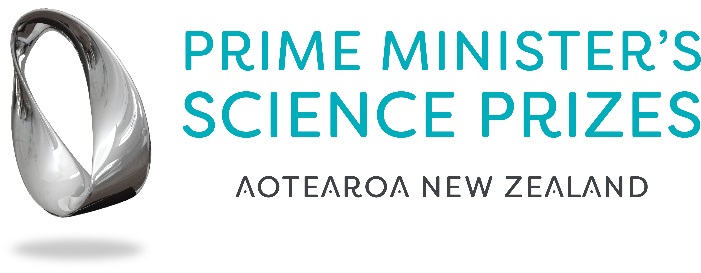 PRIME MINISTER’S SCIENCE PRIZETEAM MEMBERSTeam Name:  										Please send this back to pmscienceprizes@royalsociety.org.nz by 5pm on Friday 9 October 2020.NameRoleEmail addressSignatureNameRoleEmail addressSignature